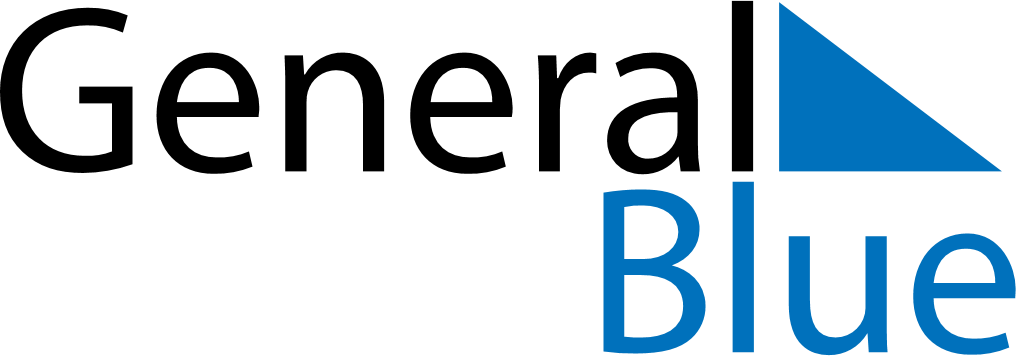 June 2024June 2024June 2024June 2024June 2024June 2024June 2024Falmouth, Saint Paul, Antigua and BarbudaFalmouth, Saint Paul, Antigua and BarbudaFalmouth, Saint Paul, Antigua and BarbudaFalmouth, Saint Paul, Antigua and BarbudaFalmouth, Saint Paul, Antigua and BarbudaFalmouth, Saint Paul, Antigua and BarbudaFalmouth, Saint Paul, Antigua and BarbudaSundayMondayMondayTuesdayWednesdayThursdayFridaySaturday1Sunrise: 5:32 AMSunset: 6:37 PMDaylight: 13 hours and 4 minutes.23345678Sunrise: 5:32 AMSunset: 6:37 PMDaylight: 13 hours and 5 minutes.Sunrise: 5:32 AMSunset: 6:38 PMDaylight: 13 hours and 5 minutes.Sunrise: 5:32 AMSunset: 6:38 PMDaylight: 13 hours and 5 minutes.Sunrise: 5:32 AMSunset: 6:38 PMDaylight: 13 hours and 5 minutes.Sunrise: 5:32 AMSunset: 6:38 PMDaylight: 13 hours and 6 minutes.Sunrise: 5:32 AMSunset: 6:39 PMDaylight: 13 hours and 6 minutes.Sunrise: 5:32 AMSunset: 6:39 PMDaylight: 13 hours and 6 minutes.Sunrise: 5:32 AMSunset: 6:39 PMDaylight: 13 hours and 7 minutes.910101112131415Sunrise: 5:32 AMSunset: 6:40 PMDaylight: 13 hours and 7 minutes.Sunrise: 5:32 AMSunset: 6:40 PMDaylight: 13 hours and 7 minutes.Sunrise: 5:32 AMSunset: 6:40 PMDaylight: 13 hours and 7 minutes.Sunrise: 5:32 AMSunset: 6:40 PMDaylight: 13 hours and 7 minutes.Sunrise: 5:33 AMSunset: 6:40 PMDaylight: 13 hours and 7 minutes.Sunrise: 5:33 AMSunset: 6:41 PMDaylight: 13 hours and 8 minutes.Sunrise: 5:33 AMSunset: 6:41 PMDaylight: 13 hours and 8 minutes.Sunrise: 5:33 AMSunset: 6:41 PMDaylight: 13 hours and 8 minutes.1617171819202122Sunrise: 5:33 AMSunset: 6:42 PMDaylight: 13 hours and 8 minutes.Sunrise: 5:33 AMSunset: 6:42 PMDaylight: 13 hours and 8 minutes.Sunrise: 5:33 AMSunset: 6:42 PMDaylight: 13 hours and 8 minutes.Sunrise: 5:33 AMSunset: 6:42 PMDaylight: 13 hours and 8 minutes.Sunrise: 5:34 AMSunset: 6:42 PMDaylight: 13 hours and 8 minutes.Sunrise: 5:34 AMSunset: 6:43 PMDaylight: 13 hours and 8 minutes.Sunrise: 5:34 AMSunset: 6:43 PMDaylight: 13 hours and 8 minutes.Sunrise: 5:34 AMSunset: 6:43 PMDaylight: 13 hours and 8 minutes.2324242526272829Sunrise: 5:35 AMSunset: 6:43 PMDaylight: 13 hours and 8 minutes.Sunrise: 5:35 AMSunset: 6:43 PMDaylight: 13 hours and 8 minutes.Sunrise: 5:35 AMSunset: 6:43 PMDaylight: 13 hours and 8 minutes.Sunrise: 5:35 AMSunset: 6:44 PMDaylight: 13 hours and 8 minutes.Sunrise: 5:35 AMSunset: 6:44 PMDaylight: 13 hours and 8 minutes.Sunrise: 5:36 AMSunset: 6:44 PMDaylight: 13 hours and 8 minutes.Sunrise: 5:36 AMSunset: 6:44 PMDaylight: 13 hours and 8 minutes.Sunrise: 5:36 AMSunset: 6:44 PMDaylight: 13 hours and 8 minutes.30Sunrise: 5:36 AMSunset: 6:44 PMDaylight: 13 hours and 7 minutes.